Santaquin City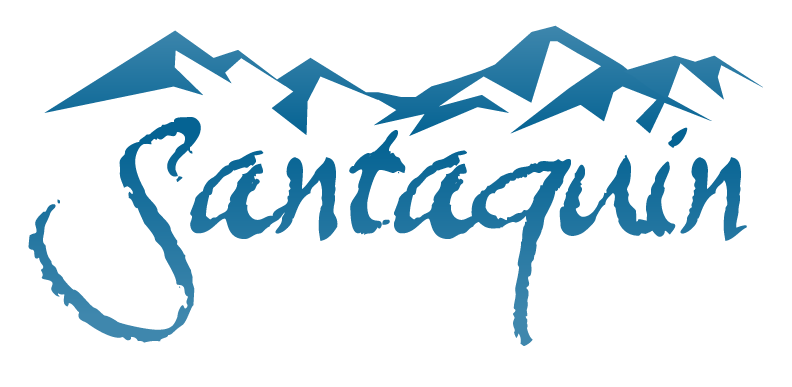 275 West Main StreetSantaquin, UT 84655PH: 801-754-3211FX: 801-754-3526Santaquin City is accepting applications to fill an at-large vacancy on the City Council. The term of office for this appointment is through 12:00 noon on the first Monday of January 2024. Those interested in being appointed to fill the vacancy must meet the Requirements for Office outlined below and shall submit a complete and notarized application to the Santaquin City Recorder* no later than Friday, November 19, 2021 at 1:00pm. Applicants to fill this vacancy will be interviewed by the Mayor and City Council in an open public meeting of the City Council to be held at 6:00pm on November 23, 2021 at the City Council Chambers on the 2nd floor of the Public Safety Building, 275 West Main Street, Santaquin, UT. It is anticipated that the  Mayor and Council will then select an applicant to fill the vacancy during the same meeting.City Council Member Appointment ApplicationName: _______________________________________________________________________________ Address: _____________________________________________________________________________ Phone: (_____)_______-___________ Email: ________________________________________________ Number of years as a Santaquin resident:__________ U.S. Citizen (Y/N) _____ Registered voter? (Y/N) ____ Requirements for Office: 1. 	Must be at least 18 years of age, a United States citizen and a registered voter of Santaquin City;2. 	Must have resided within the boundaries of Santaquin City for at least twelve (12) consecutive months immediately preceding the date of appointment; 3. 	Must not be a convicted felon; must not have been convicted of treason or of an election crime; must not have been declared mentally incompetent; and must not have had the right to hold public office restricted pursuant to Article IV, Section 6, of the Utah Constitution and U.C.A. 20A-2-101.5. I, _________________________________________, certify that I have read and understand the Requirements for Office listed above to file as a potential City Council member in Santaquin City, Utah, and verify that I meet said requirements and understand the legal qualifications for office. ___________________________________ State of Utah	                       									Signature County of UtahSubscribed and sworn to (or affirmed) before me this ________ day of ____________________________, 20_____ by ______________________________________. ____________________________________ Notary PublicMy commission expires _______________Please provide responses to the following questions. A cover letter and resume may be submitted with this application. Note: Any information submitted with this application is considered public, will be provided to the Mayor and City Council, and will be made available to the public in the City Council Agenda Packet for the November 30, 2021 meeting. Please provide information about your background in Santaquin City and your interest in serving on the Santaquin City Council. How will you be an asset to the Council? Include any professional or civic experience you may have had. (NOTE: Professional or civic experience is not a requirement to be appointed to the Council). You may attach a cover letter and resume.  (Should we add something like the following to each of the 3 responses requested    “Additional space/sheets may be added by the applicant if the space provided below is not sufficient to capture an applicant’s response”   ?    Just my thoughts coming from recent public comments regarding the General Plan effort that we have not provided enough space for lengthy feedback….)____________________________________________________________________________________________________________________________________________________________________________________________________________________________________________________________________________________________________________________________________________________________________________________________________________________________________________________________________________________________________________________________________________________________________________________________________________________________________________________________________________________________________________________________________________________________________________________________________________________________________________________________________________________________________________________________________________________________________________________________________________________________________________________________________________________________________________________________________What do you perceive as the three best things about Santaquin City that set it apart from other cities?________________________________________________________________________________________________________________________________________________________________________________________________________________________________________________________________________________________________________________________________________________________________________________________________________________________________________________________________________________________________________________________________________________________________________Please share a current or past issue in  Santaquin that you are passionate about and how you feel your appointment as a City Council member can impact that issue.____________________________________________________________________________________________________________________________________________________________________________________________________________________________________________________________________________________________________________________________________________________________________________________________________________________________________________________________________________________________________________________________________________________________________________________________________________________________________________________________________